SU Election: Candidate Forum Request Form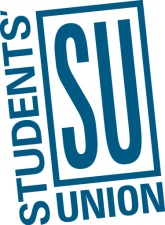 Individuals or groups who wish to host a Candidate Forum for the 2023 SU General Election during campaign week (February 27 to March 9) and would like the SU to assist with advertising may fill out the following form. The information provided here will be shared with Candidates and the campus community through various modes of communication, including the SU website, LOOP television screens, and SU social media. For this reason, please ensure no private information that you don’t want advertised is provided here. Form Submission: Email to Manager, Student Services at nikhat.ahmed@ucalgary.ca  Deadline: Wednesday February 1st, 2023 at 4:00 pm CONTACT INFORMATIONCONTACT INFORMATIONName Of Host Group (Dept., Office, Faculty, Club, etc.): Contact Name: Email:Forum Facilitator (if different from above):LOGISTICS LOGISTICS Date:Start Time:  End Time:Alternative Date/Time: Location/Virtual link:Forum Type:(All Candidates, specific faculty or position)Forum Format:(Casual meet and greet, formal question based, etc.)DETAILSDETAILSDo the candidates need to RSVP? If yes, provide instructions, contact info, and a deadline.Do you have special instructions for the Candidates? (E.g. – Do they need to arrive earlier than the start time to check-in? Is there a dress code?)Is there anything Candidates can do to prepare?(E.g. – Does the forum have a theme or specific focus?)What can Candidates do to get more information about this forum? (Web link, FB page, contact info, etc.)Additional Information:Signature Submission Date